Citrus Research International Group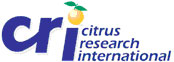 Research Proposal for Funding fromApr 2023Portfolio:				Programme:		Project:	Organisation:				Project or ref. number:		Responsibilities and partnershipsProgramme coordinator:					E-mail:	Responsible researcher:					E-mail:Postal address:		Physical address:		Phone numbers:		Co-workers (and organisation) Justification[Insert text: Support problem statement and justification for proposed research citing relevant literature.]Objectives[State the objectives clearly in point form]Applicable literature[Insert text]Scope and techniques (include long-term plans or phases)[Insert text: State methodology and experimental layout for research pertaining to each objective]Extra funding[Insert text: If extra funding is acquired from an alternative source, how will it benefit this project?]Quarterly milestones for Apr-Jun, Jul-Sep, Oct-Dec 2023 and Jan-Mar 2024Apr-Jun: Objective A, B etc: List milestones that can be referred to in Quarterly ReportsJul-Sep: Objective A, B etc: List milestones that can be referred to in Quarterly ReportsOct-Dec: Objective A, B etc: List milestones that can be referred to in Quarterly ReportsJan-Mar: Objective A, B etc: List milestones that can be referred to in Quarterly ReportsExpected technology transferTalks or presentations:	Title for SAFJ article:	Title for refereed paper:	Expected termination date: Month? Year?Budget table below: Please paste figures in from Excel to ensure that the totals are correct. Please separate the costs into those going to CRI and those going to an external institution or collaborator.Project Name00000000000Code0Responsible02022/23Total 23/24Collaborator (1) 2023/24Collaborator (2) 2023/24CRI 23/24Total 24/25Collaborator (1) 2024/25Collaborator (2) 2024/25CRI 24/25Travel                       -                          -                      -                      -                         -                          -                       -                       -                       -   Vehicle use R4.30/KM(23/24)                 -                    -                 -                 -                   -                    -                 -                 -                 -   Car rental                 -                    -                 -                 -                   -                    -                 -                 -                 -   Air                 -                    -                 -                 -                   -                    -                 -                 -                 -   S&T other                 -                    -                 -                 -                   -                    -                 -                 -                 -   Accommodation                 -                 -                 -                   -                    -                 -                 -                 -   Expenses                       -                          -                      -                      -                         -                          -                       -                       -                       -   Consumables                 -                    -                 -                 -                   -                    -                 -                 -                 -   Equipment                 -                 -                 -                   -                    -                 -                 -                 -   Lab Analysis or External services                 -                    -                 -                 -                   -                    -                 -                 -                 -   Outsourced Labour/Casuals                 -                    -                 -                 -                   -                    -                 -                 -                 -   Other                 -                    -                 -                 -                   -                    -                 -                 -                 -   Details(equals other)Details(equals other)Details(equals other)Total T&E                       -                          -                      -                      -                         -                          -                       -                       -                       -   Assistant Labour                 -                    -                 -                 -                   -                    -                 -                 -                 -   Technician Labour                 -                    -                 -                 -                   -                    -                 -                 -                 -   Research Labour                 -                    -                 -                 -                   -                    -                 -                 -                 -   Total Labour                       -                          -                      -                      -                         -                          -                       -                       -                       -   Sub-Total with Labour                       -                          -                      -                      -                         -                          -                       -                       -                       -   Bursary or student cost                 -                    -                 -                 -                    -                 -                 -   University levy                 -                    -                 -                 -                    -                 -                 -                    -   Total Research Cost                       -                          -                      -                      -                         -                          -                       -                       -                       -   Bursary funds required from CRI                 -                    -                 -                 -                    -                 -                 -                 -   Collaborator funds req from CRI              -                 -                 -                 -   Funds for CRI T&E internal costs               -   